УКРАЇНА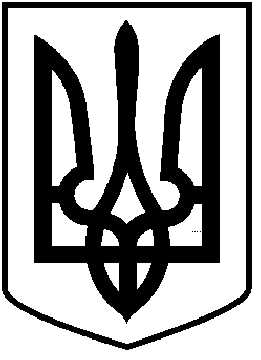 ЧОРТКІВСЬКА  МІСЬКА  РАДАТРИДЦЯТЬ ТРЕТЯ  СЕСІЯ СЬОМОГО СКЛИКАННЯРІШЕННЯ                          від  12 грудня  2017 року                                                             №  930 м. ЧортківПро  звернення депутатів Чортківської міської  ради  до  Президента   України, Верховної  Ради України, Кабінету МіністрівУкраїни Розглянувши та обговоривши звернення депутатів Збаразької міської ради до Президента України, Верховної  Ради України та Кабінету Міністрів України  щодо захисту інституту традиційної сім’ї в Україні, керуючись статтею 26  Закону України «Про місцеве самоврядування в Україні», міська рада   ВИРІШИЛА:  1.Підтримати та направити звернення  депутатів Чортківської міської ради до Президента України, Верховної Ради України, Кабінету Міністрів України  з проханням захисту інституту традиційної сім’ї в Україні (додається).2.Сектору внутрішньої політики і зв’язків з громадськістю опублікувати рішення  на офіційному сайті  Чортківської міської ради.3.Контроль за виконанням даного рішення  залишаю за собою.. Секретар міської ради                                                                   Я.П. Дзиндра